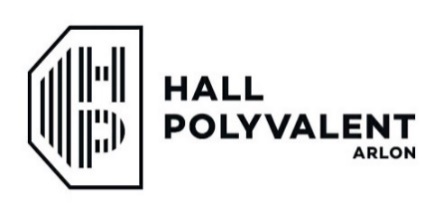 FORMULAIRE DE DEMANDE DE LOCATIONCOORDONNÉES :Nom :Prénom : Organisation / Société :Adresse postale : Adresse e-mail :Mobile :Téléphone :Numéro de TVA :DÉTAILS DE L’ÉVÉNEMENT :Nom de la manifestation :Dates souhaitées (montage, jour(s) de manifestation, démontage compris) : Choix n°1 : du   au     Choix n°2 : du   au Choix n°3 : du   au Salles souhaitées :   SALLE A (950 M2)    SALLE B (1050 M2)    SALLE C (765 M2)   SALLE R (180M2)     CUISINE  - Nombre de jour : Type de manifestation et description :
Si applicable / Nom de la société qui utilisera la cuisine :